US Mobile Gaming Continues Upward ClimbUS time spent gaming via mobile app will continue a slow but steady increase in years to come, evidencing gaming's increased popularity is more than just a pandemic phase.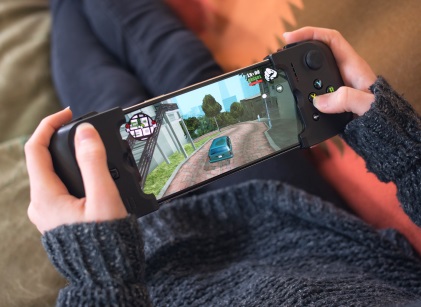 eMarketer 1.19.22https://www.emarketer.com/content/us-mobile-gaming-upward-climb?ecid=NL1001Image credit:https://cdn.player.one/sites/player.one/files/2019/04/01/gamevice-review.jpg